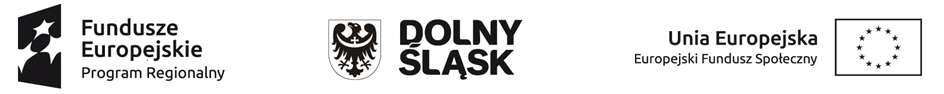 Projekt pn: „ Zaprojektuj Siebie” HARMONOGRAM ZAJĘĆ w PROJEKCIE pn: „ZAPROJEKTUJ SIEBIE” PSYCHOLOG – DAWID KŁAPKOWSKIADRES UL. KWIATOWA 4, 56-320 KROŚNICELISTOPAD 2020GRUDZIEŃ  2020DATAZAJĘCIA GRUPOWEZAJĘCIA INDYWIDUALNE30.11.202012 godzin szkoleniowychod 8.00 do 18.00DATAZAJĘCIA GRUPOWEZAJĘCIA INDYWIDUALNE01.12.20206 godzin szkoleniowychod 8.00 do 13.45 – GRUPA  I3 godzin szkolenioweod 14.00 do 16.3002.12.20206 godzin szkoleniowychod 8.00 do 13.45 – GRUPA  II